Temeljem članka 17. Stavak 1.  Zakona o sustavu civilne zaštite (Narodne novine 82/15 ), članka 58. Pravilnika o nositeljima, sadržaju i postupcima izrade planskih dokumenata u civilnoj zaštiti te načinu informiranja javnosti u postupku njihovog donošenja (NN 49/17 i članka 30. Statuta općine Brestovac (Službeni glasnik Općine Brestovac broj 2/2018), a na prijedlog Općinskog načelnika Općine Brestovac, Općinsko vijeće općine Brestovac na 13. sjednici općinskog vijeća održanoj dana 21.prosinca 2018.g.  donijelo je:Analiza stanja sustava civilne zaštite za općinu Brestovac u 2018.g.UVODCivilna zaštita je sustav organiziranja sudionika, operativnih snaga i građana za ostvarivanje zaštite i spašavanja ljudi, životinja, materijalnih i kulturnih dobara i okoliša u velikim nesrećama i katastrofama i otklanjanja posljedica terorizma i ratnih razaranja.Sustav civilne zaštite obuhvaća mjere i aktivnosti (preventivne, planske, organizacijske, operativne, nadzorne i financijske) kojima se uređuju prava i obveze sudionika, ustroj i djelovanje svih dijelova sustava civilne zaštite i način povezivanja institucionalnih i funkcionalnih resursa sudionika koji se međusobno nadopunjuju u jedinstvenu cjelinu radi smanjenja rizika od katastrofa te zaštite i spašavanja građana, materijalnih i kulturnih dobara i okoliša na teritoriju općine Brestovac od posljedica prirodnih, tehničko-tehnoloških velikih nesreća i katastrofa, otklanjanja posljedica terorizma i ratnih razaranja.Sustav civilne zaštite redovno djeluje putem preventivnih i planskih aktivnosti, razvoja i jačanja spremnosti sudionika i operativnih snaga sustava civilne zaštite.Općina Brestovac dužna je organizirati poslove iz svog samoupravnog djelokruga koji se odnose na planiranje, razvoj, učinkovito funkcioniranje i financiranje sustava civilne zaštite.Općina Brestovac dužna je jačati i nadopunjavati spremnost postojećih operativnih snaga sustava civilne zaštite na njihovom području sukladno procjeni rizika od velikih nesreća i planu djelovanja civilne zaštite, a ako postojećim operativnim snagama ne mogu odgovoriti na posljedice utvrđene procjenom rizika, dužne su osnovati dodatne postrojbe civilne zaštite.Mjere i aktivnosti u sustavu civilne zaštite provode sljedeće operativne snage sustava civilne zaštite:a) stožer civilne zaštiteb) operativne snage vatrogastvac) operativne snage Hrvatskog Crvenog križad) operativne snage Hrvatske gorske službe spašavanjae) udrugef) postrojbe i povjerenici civilne zaštiteg) koordinatori na lokacijih) pravne osobe u sustavu civilne zaštite.Općinsko vijeće, na prijedlog općinskog načelnika, izvršava sljedeće zadaće:– u postupku donošenja proračuna razmatra i usvaja godišnju analizu stanja i godišnji plan razvoja sustava civilne zaštite s financijskim učincima za trogodišnje razdoblje te smjernice za organizaciju i razvoj sustava koje se razmatraju i usvajaju svake četiri godine– donosi procjenu rizika od velikih nesreća– donosi odluku o određivanju pravnih osoba od interesa za sustav civilne zaštite– donosi odluku o osnivanju postrojbi civilne zaštite– osigurava financijska sredstva za izvršavanje odluka o financiranju aktivnosti civilne zaštite u velikoj nesreći i katastrofi prema načelu solidarnosti.Općinski načelnik izvršava sljedeće zadaće:– donosi plan djelovanja civilne zaštite– donosi plan vježbi civilne zaštite– priprema i dostavlja Općinskom vijeću prijedlog odluke o određivanju pravnih osoba od interesa za sustav civilne zaštite i prijedlog odluke o osnivanju postrojbi civilne zaštite– kod donošenja godišnjeg plana nabave u plan uključuje materijalna sredstva i opremu snaga civilne zaštite– donosi odluke iz svog samoupravnog djelokruga radi osiguravanja materijalnih, financijskih i drugih uvjeta za financiranje i opremanje operativnih snaga sustava civilne zaštite– odgovorno je za osnivanje, razvoj i financiranje, opremanje, osposobljavanje i uvježbavanje operativnih snaga sukladno usvojenim smjernicama i planu razvoja sustava civilne zaštite– izrađuje i dostavlja općinskom vijeću prijedlog procjene rizika od velikih nesreća i redovito ažurira procjenu rizika i plan djelovanja civilne zaštite– osigurava uvjete za premještanje, sklanjanje, evakuaciju i zbrinjavanje te izvršavanje zadaća u provedbi drugih mjera civilne zaštite u zaštiti i spašavanju građana, materijalnih i kulturnih dobara i okoliša– osigurava uvjete za raspoređivanje pripadnika u postrojbe i na dužnost povjerenika civilne zaštite te vođenje evidencije raspoređenih pripadnika– osigurava uvjete za vođenje i ažuriranje baze podataka o pripadnicima, sposobnostima i resursima operativnih snaga sustava civilne zaštite– uspostavlja vođenje evidencije stradalih osoba u velikim nesrećama i katastrofama.Općinski načelnik koordinira djelovanje operativnih snaga sustava civilne zaštite osnovanih za područje općine Brestovac u velikim nesrećama i katastrofama uz stručnu potporu nadležnog stožera civilne zaštite.Općinski načelnik, dužan je, osposobiti se za obavljanje poslova civilne zaštite u roku od šest mjeseci od stupanja na dužnost, prema programu osposobljavanja koji provodi Državna uprava za zaštitu i spašavanje.ZAKONSKE ODREDBESTANJE SUSTAVA CIVILNE ZAŠTITEU 2018.g. poduzeto je slijedeće:Zbog donošenja novog Zakona o sustavu civilne zaštite kao i pod zakonskih propisa izvršena su usklađivanja sa navedenim propisima i to:Donesena je Procjena rizika od velikih nesreća koja je usvojena na općinskom vijeću 1.lipnja 2018.godineDonesen je Plan djelovanja sustava civilne zaštite,Donesena odluka o imenovanju stožera civilne zaštiteDonesena odluka o imenovanju povjerenika civilne zaštiteDonesena odluka o sastavu i strukturi postrojbe CZDonesena odluka o utvrđivanju popisa potencijalnih koordinatoraUstrojene evidencije operativnih snaga sustava civilne zaštiteCIVILNA ZAŠTITA: (stožer civilne zaštite,  postrojba CZ opće namjene)Stožer civilne zaštite:1. Jozo Buće, načelnik stožera civilne zaštite,2. Tomo Vrhovac, zamjenik načelnika stožera civilne zaštite,3. Alen Ugrin, član (vatrogasni zapovjednik),4. Krešimir Klarić, član Stožera za komunalne djelatnosti,5 .Goran Matijević, član (predstavnik Policijske uprave ),6. Boris Horvat, član ( predstavnik DUZS-a, PU za zaštitu i spašavanje ),7. Marko Martinčić,član (predstavnik Doma zdravlja Požega),8. Miroslav Zelenika, član Stožera (predstavnik Gradskog društva crvenog križa Požega),9. Josip Kraker, član Stožera (predstavnik HGSS).Postrojba civilne zaštite opće namjeneSukladno Procjeni rizika i Planu djelovanja sustava civilne zaštite ustrojen je postrojba civilne zaštite opće namjene koji broji 18 obveznika.Postrojbe i njen ustroj kako je prikazano u narednom grafičkom prikazu.Povjerenici civilne zaštitePREVENTIVAAnaliza sustava civilne zaštite Općine Brestovac odvija se kroz područje preventive i reagiranja, a ocjenjuje se tabličnim prikazom spremnosti sustava civilne zaštite i zaključcima. Način ocjenjivanja provesti će se izračunavanjem postotka pozitivnih odgovora u primjeni preventivnih mjera i u području reagiranja na sljedeći način:0 – 25 % – ocjena 4 vrlo niska spremnost,26 – 50 % – ocjena 3  niska spremnost,51 – 75 % – ocjena 2 – visoka spremnost,76 – 100 % – ocjena 1 – vrlo visoka spremnost.3.1. Područje preventive3.1.1. Usvojenost strategija, normativne uređenosti te izrađenosti procjena i planova od značaja za sustav civilne zaštiteOpćina Brestovac je svibnja 2011. godine, u skladu s tada važećim propisima usvojila Procjenu ugroženosti stanovništva, materijalnih, kulturnih dobara i okoliša, Plan zaštite i spašavanja za područje i Plan civilne zaštite. Sukladno navedenom Zakonu o sustavu civilne zaštite (NN 82/15.) osnovana je postrojba civilne zaštite opće namjene i imenovani su povjerenici civilne zaštite. Izrađen je i usvojen godišnji plan razvoja sustava i smjernice za razvoj sustava za četverogodišnje razdoblje te je analizirano stanje sustava u prethodnom razdoblju. Određeni su objekti za sklanjanje i voditelji istih. U Proračunu je potrebno predvidjeti financijska sredstva za razvoj i podizanje sustava civilne zaštite na višu razinu. U području usvojenosti strategija, normativne uređenosti i izrađenosti planskih dokumenata potrebno je donijeti Plan djelovanja civilne zaštite i Standardne operativne postupke za djelovanje gotovih snaga kod brzo narastajućih prijetnji, posebno za dobrovoljna vatrogasna društva na području Općine. U skladu s navedenim, stanje strategije, normativnog uređenja i planova civilne zaštite ocjenjeno je ocjenom 2 –visoka spremnost.3.1.2. Sustav ranog upozoravanja Općina Brestovac razmjenjuje podatke s Područnim uredom za zaštitu i spašavanje Požega te će jedna i druga strana biti pravovremeno obavještena o nastupanju prijetnje koja može izazvati veliku nesreću. Vatrogasne postrojbe s područja Općine obavještavaju izvršno tijelo o intervencijama, posebno o onima koje uključuju opasne tvari. U općini Brestovac naselja u kojima djeluju DVD-ovi su pokrivena sirenama kojima se može objaviti nastupanje opće opasnosti. Procjenom ugroženosti stanovništva, materijalnih, kulturnih dobara i okoliša svi bitni sudionici sustava civilne zaštite Općine su upoznati s područjima koja mogu biti zahvaćena brzo narastajućim ugrozama velikom nesrećom od bujica. U Općini Brestovac nema područja koja mogu biti zahvaćena brzo narastajućim ugrozama od velikih nesreća od tehničko tehnoloških ugrožavanja opasnim tvarima. Kako bi se stanje sustava civilne zaštite u segmentu ranog upozoravanja podiglo na višu razinu potrebno je organizirati edukacije i ukazati lokalnom stanovništvu na posljedice velikih nesreća i upoznati ih s načinom provedbe samozaštite i organizirane zaštite. U skladu s navedenim, stanje sustava ranog upozoravanja ocjenjeno je ocjenom 3 – niska spremnost.3.1.3. Stanje svijesti pojedinaca i odgovornih tijela Nakon izrade i donošenja Procjene ugroženosti stanovništva, materijalnih, kulturnih dobara i okoliša predstavničko tijelo Općine i Stožer su raspravljali o prioritetnim prijetnjama, područjima ugrožavanja, posljedicama koje mogu navedene prijetnje izazvati te su razmatrali mjere odgovora na iste, visinu troškova, podizanje svijesti stanovništva kao i visinu troškova potrebnih za sanaciju stanja ugroženog područja. Da bi se stanje svijesti podiglo na višu razinu potrebno organizirati edukacije, upoznati lokalno stanovništvo s mogućim posljedicama neželjenih događaja kao i načinu samozaštite. U objektima u kojima se okuplja veći broj osoba (u prvom redu osnovna škola) potrebno je provesti raspravu o prijetnjama, o načinima kolektivne zaštite i samozaštite prisutnih osoba. Izuzetno je bitno da dobrovoljna vatrogasna društva na području Općine izrade standardne operativne postupke za svaku brzo djelujuću prijetnju koja može uzrokovati veliku nesreću. Procjena rizika od velikih nesreća Općina Brestovac 126 Da bi se stanje svijesti pojedinaca bitnih za učinkovito djelovanja sustava civilne zaštite podiglo na razinu koja jamči sigurnost lokalnog stanovništva, potrebno je održavati sastanke s liječničkim ekipama, povjerenicima civilne zaštite, voditeljima objekata namijenjenih za sklanjanje, a posebno s pripadnicima tima civilne zaštite opće namjene i upoznavati ih, odnosno unapređivati njihovo znanje o načinima djelovanja prijetnji, njihovim ulogama u reagiranju na prijetnju kao i o načinu samozaštite od iste. U skladu s navedenim stanje svijesti pojedinaca i odgovornih tijela ocjenjeno je ocjenom 3 – niska spremnost.3.1.4. Ocjena stanja prostornog planiranja, izrade prostornih i urbanističkih planova razvoja, planskog korištenja zemljišta Općinsko vijeće Općine Brestovac je usvojilo Prostorni plan kojim su definirane poljoprivredne površine, šumska područja, način zaštite od otvorenih vodenih tijela te se isti redovno ažurira. Pri izradi Procjene ugroženosti stanovništva, materijalnih, kulturnih dobara i okoliša izrađeni su posebni zahtjevi zaštite i spašavanja u dokumentima prostornog uređenja u kojima su propisani uvjeti koji osiguravaju povećanu otpornost izgrađenih građevina na prioritetne prijetnje. U planovima je potrebno naglasiti u kojim područjima zaštita nije djelotvorna (područja s teškim posljedicama kod tehničko-tehnološke nesreće) te ih treba izostaviti kao građevinske zone u urbanističkim planovima naselja i gospodarstva. Također je potrebno ustanoviti evidenciju o broju nelegalnih objekata u područjima prioritetnih ugrožavanja koji imaju dvojbenu otpornost na posljedice djelovanja tih prijetnji. U skladu s navedenim stanje prostornog planiranja, izrade prostornih i urbanističkih planova i planskog korištenja poljoprivrednog zemljišta ocjenjeno je ocjenom 3 – niska spremnost.3.1.5. Ocjena fiskalne situacije i njene perspektiveOpćina Brestovac je u svom Proračunu nije predvidjela financijska sredstva za realizaciju preventivnih mjera, sredstva za razvoj, opremanje i osposobljavanje snaga civilne zaštite, te za tekuće donacije operativnim snagama civilne zaštite na području Općine.U sljedećem proračunskom razdoblju Općina Brestovac bi trebala predvidjeti financijska sredstva za provedbu preventivnih mjera i mjera reagiranja u slučaju prijetnje velikom nesrećom, te eventualni povrat u funkciju ugroženog područja. Sukladno navedenom stanje fiskalnih kapaciteta Općine i financijske perspektive za razvoj sustava civilne zaštite ocjenjeno je ocjenom 4 – vrlo niska spremnost.3.1.6. Ocjena baze podataka Općina Brestovac je ustrojila bazu podataka o pripadnicima operativnih snaga s područja Općine. Vodi se evidencija o elementarnim nepogodama i nastalim štetama uslijed navedenih elementarnih nepogoda. Potrebno je ustrojiti i voditi bazu podataka o otkazima kritične infrastrukture na području Općine. U skladu s navedenim stanje baze podataka ocjenjeno je ocjenom 2 – visoka spremnost.7.1.7. Zbirna ocjena spremnosti samouprave u području preventive Prema ocjeni pojedinih kategorija spremnosti Općine Brestovac donosi se konačna ocjena u pogledu preventivnih mjera glede suočavanja s prioritetnim rizicima od velike nesreće. Zbirna ocjena je srednja vrijednost ocijenjenih kategorija (što iznosi 2,83) zaokružena na najbliži cijeli broj te je konačna ocjena spremnosti Općine Brestovac u području preventive: 3 – niska spremnost.3.2. Područje reagiranja 3.2.1. Spremnost odgovornih i upravljački kapacitetaNačelnik Općine Brestovac je upoznat sa svojim ovlastima i odgovornostima za pravodobnu primjenu odgovarajućih mjera u slučaju nastupajuće prijetnje velikom nesrećom kao i resursima koji mu stoje na raspolaganju u provedbi istih. Načelnik poznaje prioritetne prijetnje i moguće neželjene posljedice istih. Stožer civilne zaštite je također upoznat s gore navedenim pitanjima. Ustroj Stožera je takav da jamči mogućnost imenovanja terenskog koordinatora za svaku od prioritetnih prijetnji. Općina je odredila osobu koja će u opisu poslova imati vođenje baze podataka i operativnu/administrativnu pripremu za djelovanje operativnih snaga pri povećanoj prijetnji rizika nastanka velike nesreće. Sukladno navedenom, spremnost odgovornih i upravljačkih kapaciteta Općine Brestovac ocjenjeno je ocjenom 1 – vrlo visoka spremnost.3.2.2. Spremnost operativnih kapaciteta Vatrogasne postrojbe na području Općine Brestovac su opremljene, osposobljene i kapacitirane na način da mogu pravodobno i učinkovito provoditi mjere u slučaju pojave prioritetne prijetnje i njenih rizika. Da bi tim civilne zaštite bio operativno sposoban potrebno je provoditi postupak opremanja osobnim zaštitnim i materijalno-tehničkim sredstvima, zatim provesti osposobljavanje za provedbu mjera civilne zaštite u slučaju pojave prioritetne prijetnje i njenih rizika. Nužno je opremiti i Stožer civilne zaštite Općine. Pravne osobe od interesa za sustav civilne zaštite treba upoznati s njihovim zadaćama i po izradi Planova dostaviti im izvode kako bi iste izradile svoje operativne planove. U skladu s navedenim, spremnost operativnih kapaciteta Općine Brestovac ocjenjeno je ocjenom 4 – vrlo niska spremnost.3.2.3. Stanje mobilnosti operativnih kapaciteta sustava civilne zaštite i stanja komunikacijskih kapaciteta Općina Brestovac ne raspolaže satelitskim mobilnim telefonima kao ni mobilnim radio uređajima, međutim može osigurati klasične mobilne telefone za potrebe nositelja pojedinih aktivnosti na terenu. Općina također ne posjeduje adekvatna prijevozna sredstva za prijevoz operativnih snaga na eventualno ugrožena područja. Općina može u vrlo kratkom vremenu osigurati prijevoz, angažirajući privatne ili javne autoprijevoznike. Sukladno navedenom, stanje mobilnosti operativnih kapaciteta sustava civilne zaštite i stanja komunikacijskih kapaciteta Općine Brestovac ocjenjeno je ocjenom 3 – niska spremnost.3.2.4. Zbirna ocjena spremnosti odgovarajućeg reagiranja jedinice lokalne/područne samouprave na prioritetne rizike velike nesrećeVrednujući pojedine sastavnice spremnosti Općine Brestovac donosi se konačna ocjena Općine Brestovac u pogledu reagiranja kod pojave prioritetnih rizika velike nesreće. Zbirna ocjena je srednja vrijednost ocijenjenih kategorija (što iznosi 2,66) zaokružena na najbliži cijeli broj. U skladu s navedenim konačna ocjena spremnosti Općine Brestovac u području preventive je 3 – niska spremnost.Zaključna ocjena spremnosti sustava civilne zaštite Općine Brestovac je prosječna ocjena ocjenjenih područja. Iz navedenog proizlazi da je navedena ocjena 3 – niska spremnost.VATROGASTVOZa DVD Brestovac,Zakorenje,Ivandol,Jaguplije i Orljavac sukladno njihovim vlastitim programima i razvojnim projektima, u Proračunu osigurati sredstva za operativne aktivnosti nabavku vatrogasne opreme  razvoj kadrovskih kapaciteta (osposobljavanje i usavršavanje)planirane vježbe,smotre,natjecanja i sl. sustav organizacije i djelovanja  UDRUGE GRAĐANA OD ZNAČAJA ZA SUSTAV CIVILNE ZAŠTITE Udruge građana predstavljaju značajan potencijal Općine. Članove udruga je potrebno uključiti u one segmente sustava civilne zaštite obzirom na područje rada za koje su osnovani. Udruge koje funkcioniraju imaju utvrđen ustroj, poznati su im potencijali članova, u redovitoj djelatnosti okupljaju se oko zajedničkih ciljeva, imaju iskustva u organizaciji i dr.OPERATIVNE SNAGE SUSTAVA CIVILNE ZAŠTITE I PRAVNE OSOBE OD INTERESA ZA SUSTAV CIVILNE ZAŠTITE6.1. Operativne snage sustava civilne zaštiteStožer civilne zaštite Općine BrestovacPostrojba civilne zaštite opće namjene Općine BrestovacDVD Brestovac, Orljavac, Jaguplije, Ivandol i Zakorenje6.2. Pravne osobe od interesa za sustav civilne zaštiteTrgovačko društvo „Komunalac Požega“ d.o.o.,Požega,Vukovarska 8  iTrgovačko društvo ,,Tekija'' d.o.o.,Požega, Vodovodna 1.IZVOD IZ PRORAČUNAo visini osiguranih sredstavaza organizaciju i razvoj sustava civilne zaštite u 2018. godini                                                                            OPĆINSKO VIJEĆE Klasa:810-01/18-01/10				    Urbroj:2177-02/01-18-1 Brestovac, 21.12. 2018.g.			                                                                                                              Predsjednik Općinskog vijeća                                                                                                                         Tomo Vrhovacr.br.ZAKONI – PRAVILNICI - UREDBENN1.ZAKON O SUSTAVU CIVILNE ZAŠTITE 82/152.Pravilnik o standardnim operativnim postupcima za pružanje pomoći nižoj hijerarhijskoj razini od strane više razine sustava civilne zaštite u velikoj nesreći i katastrofi  37/163.Pravilnik o sastavu stožera, načinu rada te uvjetima za imenovanje načelnika, zamjenika načelnika i članova stožera civilne zaštite Ispravak Pravilnika o sastavu stožera, načinu rada te uvjetima za imenovanje načelnika, zamjenika načelnika i članova stožera civilne zaštite 37/1647/164.Naputak o načinu postupanja u slučaju zlouporabe poziva na broj 112 37/165.Pravilnik o izgledu, načinu i mjestu isticanja obavijesti o jedinstvenom europskom broju za hitne službe 112 38/166.Pravilnik o vrstama i načinu provođenja vježbi operativnih snaga sustava civilne zaštite 49/167.Pravilnik o uvjetima koje moraju ispunjavati ovlaštene osobe za obavljanje stručnih poslova u području planiranja civilne zaštite 57/168.Pravilnik o zemljopisno-obavijesnom sustavu državne uprave za zaštitu i spašavanja 57/169.Pravilnik o tehničkim i drugim uvjetima koje moraju ispunjavati ovlaštene osobe za ispitivanje ispravnosti tehničkih sredstava i opreme civilne zaštite 57/1610.Uredba o jedinstvenim znakovima za uzbunjivanje 61/1611.Pravilnik o smjernicama za izradu procjene rizika od katastrofa i velikih nesreća za područje RH i Jedinica lokalne i područne (regionalne) samouprave65/1612.Pravilnik o tehničkim zahtjevima sustava javnog uzbunjivanja stanovništva 69/1613.Pravilnik o postupku uzbunjivanja stanovništva 69/1614.Pravilnik o mobilizaciji, uvjetima i načinu rada operativnih snaga sustava civilne zaštite 69/1615.Pravilnik o sadržaju, obliku i načinu vođenja očevidnika inspekcijskog nadzora u sustavu civilne zaštite 69/1616.Pravilnik o vrsti i postupku dodjele nagrada i priznanja Državne uprave za zaštitu i spašavanje75/1617.Pravilnik o vođenju evidencija pripadnika operativnih snaga sustava civilne zaštite75/1618.Pravilnik o kriterijima zdravstvenih sposobnosti koje moraju ispunjavati pripadnici postrojbi civilne zaštite, kriterijima za raspoređivanje i uvjetima za imenovanje povjerenika civilne zaštite i njegovog zamjenika Pravilnik o izmjenama i dopunama Pravilnika o kriterijima zdravstvenih sposobnosti koje moraju ispunjavati pripadnici postrojbi civilne zaštite, kriterijima za raspoređivanje i uvjetima za imenovanje povjerenika civilne zaštite i njegovog zamjenika98/1667/1719.Pravilnik o odori pripadnika operativnih snaga civilne zaštite i državnih službenika i namještenika državne uprave za zaštitu i spašavanje99/1620.Pravilnik o vođenju jedinstvene evidencije i informacijskih baza podataka o operativnim snagama, materijalnim sredstvima i opremi operativnih snaga sustava civilne zaštite99/1621.Uredba o sastavu i strukturi postrojbi civilne zaštite27/1722.Uredba o načinu i uvjetima za ostvarivanje materijalnih prava mobiliziranih pripadnika postrojbi civilne zaštite za vrijeme sudjelovanja u aktivnostima u sustavu civilne zaštite (NN 33/17)23.Pravilnik o nositeljima, sadržaju i postupcima izrade planskih dokumenata u civilnoj zaštiti te načinu informiranja javnosti u postupku njihovog donošenja 49/1724.Pravilnik o načinu rada u aktivnostima radijske komunikacije za potrebe djelovanja sustava civilne zaštite u velikim nesrećama i katastrofama53/1725.Pravilnik o postupku primanja i prenošenja obavijesti ranog upozoravanja, neposredne opasnosti te davanju uputa stanovništvu67/17Red. brojPodručje nadležnostiMjesni odbor/naselje/ulicaPovjerenik civilne zaštite (ime prezime,adresa)Zamjenik povjerenika civilne zaštite (ime prezime,adresa)1Brestovac,ulice Stari Brestovac,Dolački putIvan Đurčević,Stari Brestovac 88Josip Sinčić,Stari Brestovac 80K2Brestovac,ulice:Požeška, Mlinska,Baruna TrenkaKristijan Jekić,Baruna Trenka 13Marijan Bek ,Stari Brestovac 43NurkovacZvonko Rodić,Nurkovac 18Šandor Balog,Nurkovac 40 4ZavršjeVlatko Pavlović D.Cesarića 32A,ZavršjeZoran Bošnjak, Novljanski put 12,Završje 5DolacIvan Jurić,Dolac 72Mato Ferić,Dolac 766DaranovciKarlo Markanjević, Daranovci 48Željko KovačevićDaranovci 507ZakorenjeZvonko Gagić,Zakorenje 24Branko Gagić,Zakorenje 708Donji Gučani,Gornji Gučani, BusnoviTomo Vrhovac,D.Gučani 10 Tomo Garić,D.Gučani 16 9Ivandol,Oblakovac,Vučjak Čečavački,Jeminovac, Šnjegavić,Čečavac,RuševacStjepan Pustajić,Ivandol 28Ivan Tomić,Ivandol 6410JaguplijeDomagoj StojakovićJaguplije 9Josip GalganJaguplije 111Skenderovci,Brđani,PerenciZdenko Petrović, Skenderovci 38Borislav Trninić,   Perenci 1012VilićSelo,Boričevci,ŽigerovciBojan Petrović,           Vilić Selo 18Goran Mandić,           Vilić Selo 3513PavlovciJozo Ilić,                Pavlovci 26Vjekoslav Majer,Pavlovci 5614Deževci,Kujnik,Pasikovci, Koprivna,Rasna, Podsreće, Crljenci,Vranić, SloboštinaPavo Ilić,Deževci 25Damir Rosipal,Deževci 4415Orljavac,Mijači,Kamenska, Kamenski Šeovci,Kamenski Vučjak,Amatovci,Sažije, Striježevica,Bogdašić,Kruševo,Mihajlije,Mrkoplje,Šušnjari, Novo ZvečevoSiniša Dragaš,Orljavac 48Bešlić Saša,Orljavac 35Red  brojOPIS POZICIJEREALIZIRANOu 2018. god. (kn)PLANIRANOu 2019. god. (kn)1. STOŽER CIVILNE ZAŠTITE I POSTROJBE CZ (opće namjene)STOŽER CIVILNE ZAŠTITE I POSTROJBE CZ (opće namjene)STOŽER CIVILNE ZAŠTITE I POSTROJBE CZ (opće namjene)1. -osiguranje uvjeta za evakuaciju, zbrinjavanje, sklanjanje i druge aktivnosti i mjere u sustavu civilne zaštite10.000,001. -Stožer civilne zaštite - odore15.000,001. -Postrojba  CZ opće namjene - odore15.000,001. -Poslovi civilne zaštite1. -Procjena rizika15.000,001. - vježba1. -Smotriranje postrojbe opće namjene i vježba1. - redovno tekuće ažuriranje priloga i podataka iz sadržaja dokumenata – Čl. 17 st. 3. zakona15.000,0012.000,001. UKUPNO:30.000,0052.000,002. VATROGASTVOVATROGASTVOVATROGASTVO2. -Vatrogasna zajednica 320.000,00320.000,002. -Dobrovoljne vatrogasne postrojbe  50.000,00  50.000,002. -Javna vatrogasna postrojba  30.000,00  30.000,002. -Procjena ugroženosti i Plan zaštite od požara     8.750,002. UKUPNO:408.750,00400.000,003.SKLONIŠTA (prostori za sklanjanje) SKLONIŠTA (prostori za sklanjanje) SKLONIŠTA (prostori za sklanjanje) 3.-Tekuće održavanje3.UKUPNO:4.UDRUGE GRAĐANA  UDRUGE GRAĐANA  UDRUGE GRAĐANA  4.Crveni križ,HGSS31.000,0031.000,004.UKUPNO:31.000,0031.000,005.SLUŽBE I PRAVNE OSOBE (kojima je zaštita i spašavanje redovna djelatnost)SLUŽBE I PRAVNE OSOBE (kojima je zaštita i spašavanje redovna djelatnost)SLUŽBE I PRAVNE OSOBE (kojima je zaštita i spašavanje redovna djelatnost)5.NAVESTI KOJE5.UKUPNO:SVEUKUPNOZA SUSTAV CIVILNE ZAŠTITESVEUKUPNOZA SUSTAV CIVILNE ZAŠTITE469.750,00483.000,00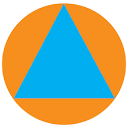 